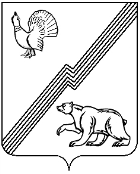 АДМИНИСТРАЦИЯ ГОРОДА ЮГОРСКАХанты – Мансийского автономного округа – ЮгрыП О С Т А Н О В Л Е Н И Еот _30.09.2014 № 5086
О проведении  муниципального этапа окружного молодежного проекта«Учеба Для Актива Региона»На основании постановления Правительства Ханты-Мансийского автономного округа-Югры от 8 мая 2013 года №164-п «Об окружном молодежном проекте «Учеба Для Актива Региона», приказа Департамента образования и молодежной политики Ханты-Мансийского автономного округа-Югры от 31 мая 2013 года №536 «Об организации и проведении окружного молодежного проекта «Учеба Для Актива Региона»:            1. Управлению социальной политики администрации города Югорска (В.М. Бурматов), Управлению образования администрации города Югорска (Н.И. Бобровская) совместно с Общественной молодежной палатой при Думе города Югорска (Р.Ю. Давыдов) – по согласованию, обеспечить организацию и проведение в городе Югорске муниципального этапа окружного молодежного проекта «Учеба Для Актива Региона» до 20.10.2014.2. Утвердить Положение о проведении муниципального этапа окружного молодежного проекта «Учеба Для Актива Региона» (приложение 1).3. Утвердить состав муниципального штаба по подготовке и проведению мероприятий муниципального этапа окружного молодежного проекта «Учеба Для Актива Региона»      (приложение 2).4. Утвердить план мероприятий по подготовке  и проведению муниципального этапа окружного молодежного проекта «Учеба Для Актива Региона»  (приложение 3).5. Опубликовать постановление в городской газете «Югорский вестник» и разместить на официальном сайте администрации города Югорска.6.Контроль за выполнением постановления возложить на заместителя главы администрации города Югорска Т.И. ДолгодворовуГлава администрации города Югорска									           							  			                                                                М.И. БодакПриложение 1 к постановлению администрации города Югорскаот 30 сентября 2014 № 5086Положение о проведении муниципального этапа окружного молодежного Проекта «Учеба Для Актива Региона»1. Общие положения1.1.  Положение о проведении муниципального этапа окружного молодежного проекта «Учеба Для Актива Региона» (далее - Проект) определяет порядок организации   муниципального этапа окружного молодежного проекта «Учеба Для Актива Региона» (далее - Порядок).1.2. Организаторами муниципального этапа проекта являются Управление социальной политики администрации города Югорска, Управление образования администрации города Югорска, Общественная молодежная палата при Думе города Югорска (по согласованию).1.3. Цели, задачи, участники, сроки реализации проведения проекта определены постановлением Правительства Ханты-Мансийского автономного округа-Югры от 08.05.2013 №164-п «Об окружном молодежном проекте «Учеба Для Актива Региона».2.   Порядок организации муниципального этапа Проекта2.1. Общее руководство по организации и реализации муниципального этапа Проекта осуществляет Управление социальной политики администрации города Югорска и Общественная молодежная палата при Думе города Югорска (по согласованию).2.2. Вопросы по организации и реализации Проекта  рассматриваются на  заседаниях муниципального штаба по подготовке и проведению мероприятий муниципального этапа  окружного молодежного Проекта «Учеба Для Актива Региона»  (далее - штаб).2.3. Информация об условиях, сроках и порядке реализации муниципального этапа Проекта освещается в средствах массовой информации.2.4. Привлечение учащихся общеобразовательных школ города в возрасте 14 до 18 лет к участию в муниципальном этапе Проекта организует Управление образования администрации города Югорска, привлечение студентов в возрасте от 14 до 18 лет и работающей молодежи от 18 до 30 лет к участию в муниципальном этапе проекта организует Управление социальной политики администрации города Югорска.2.5. Организаторы муниципального этапа Проекта организуют проведение  учебного, практического, игротехнического и управленческого модуля, определяют победителей муниципального этапа Проекта.2.6. Для участия в муниципальном этапе Проекта необходимо подать заявку  по форме согласно приложению 1 к настоящему Положению, в письменной и электронной формах.Срок подачи заявок до 02.10.2014.Заявки представляются в Управление социальной политики администрации города Югорска по адресу: город Югорск, ул.40 лет Победы, дом 11, кабинет №414, адрес электронной почты: usp@ugorsk.ru (с пометкой «УДАР»), контактный телефон (факс): 8 (34675) 5-00-24.3. Сроки и этапы проведения муниципального этапа ПроектаМуниципальный этап проекта включает:3.1. Учебный модуль - изучение основ управления муниципалитетом, технологий социального проектирования и дизайна, методов исследования социальной среды, общественно-политических и социально-экономических проблем муниципального образования – 07.10.2014.3.2. Игротехнический модуль - проведение деловых игр, реализация микропроектов, отработка простых форм социологических исследований, направленных на развитие профессиональных компетенций и повышение психологической устойчивости участников муниципального этапа проекта  - 09.10.2014.3.4. Практический модуль - проведение исследований социальной среды, реализация социальных проектов в муниципальном образовании – 14.10.2014. 3.5. Управленческий модуль - проведение дней дублера «Муниципальный менеджер»- совместной работы участников муниципального этапа проекта с руководителями органов местного самоуправления муниципального образования – с 16.10. по 19.10.2014.4.   Организация деятельности, исполнения функций штаба, порядок определения победителей муниципального этапа Проекта4.1.  Штаб по подготовке и проведению мероприятий муниципального этапа  окружного молодежного Проекта «Учеба Для Актива Региона» является коллегиальным органом, создается для  реализации муниципального этапа Проекта. 4.2. Состав штаба утверждается постановлением администрации города Югорска в соответствии с требованиями, установленными постановлением Правительства Ханты-Мансийского автономного округа-Югры от 08.05.2013 №164-п «Об окружном молодежном проекте «Учеба Для Актива Региона».4.3. Основной формой деятельности штаба являются заседания.         Заседание считается правомочным в случае присутствия не менее 2/3 членов от утвержденного состава. В ходе заседания штаба осуществляется ведение протокола. Решения штаба оформляются в протоколе.Штаб принимает решения открытым голосованием простым большинством голосов.При равенстве голосов решающим голосом является голос председателя. 4.4. Функции штаба определены постановлением Правительства Ханты-Мансийского автономного округа-Югры от 08.05.2013 №164-п «Об окружном молодежном проекте «Учеба Для Актива Региона». 4.4.1.  Организацию проведения отборочных мероприятий с целью оценки профессионально-психологической готовности кандидатов для участия в Проекте, ведение делопроизводства учебного, практического, игротехнического и управленческого модулей, делопроизводства штаба обеспечивает Управление социальной политики администрации города Югорска и Общественная молодежная палата при Думе города Югорска (по согласованию)4.4.2. Обеспечение рекламно-агитационной кампании муниципального этапа Проекта осуществляет Управление социальной политики администрации города Югорска, Управление образования администрации города Югорска.4.4.3. Подготовку аналитического отчета проведения муниципального этапа Проекта и его предоставление в Окружной штаб в установленные сроки обеспечивает Управление социальной политики администрации города Югорска. 4.5. Победители муниципального этапа Проекта определяются штабом в соответствии с критериями отбора участников Проекта и определения победителей Проекта, утвержденными муниципальным штабом. 5. Награждение5.1. Все участники муниципального этапа Проекта получают свидетельства участника муниципального этапа окружного молодежного Проекта «Учеба Для Актива Региона».5.2. Участникам муниципального этапа Проекта, занявшим I, II, III места, по возрастным категориям, вручаются дипломы лауреата муниципального этапа окружного молодежного Проекта «Учеба Для Актива Региона», соответственно I, II, III степени. 5.3. Участники муниципального этапа Проекта, занявшие I и II места, в своих возрастных категориях, рекомендуются штабом для участия в Региональном этапе окружного молодежного Проекта «Учеба Для Актива Региона».Приложение 1 к Положению о муниципальном этапе окружного молодежного Проекта «Учеба Для Актива Региона»Заявка на участие в муниципальном этапе окружного молодежного Проекта «Учеба Для Актива Региона» (фамилия, имя, отчество)Возраст_________________________________________________________1. Информация об участнике конкурса:дата рождения______________________________________________________________место жительства (регистрация):_______________________________________________________________контактный телефон (_____)_____________, электронная почта ____________________наименование учебного заведения (места работы) ____________________________________________________________________________участие в молодежных проектах, акциях_________________________________________наличие социального проекта__________________________________________________достижения в общественной, учебной, научной и волонтерской деятельности_____________________________________________________________________________________полная характеристика участника:___________________________________________________________________________________________________________________________ « ____ » __________ 20 ___ год        __________________/_________________/                              				                                             (подпись, Ф.И.О. участника конкурса)Дата регистрации: «______»______________20 ___ год   ________________/__________________/                                                                                (подпись, Ф.И.О. ответственного лица)Приложение 2 к постановлению администрации города Югорскаот  30 сентября 2014 № 5086Состав муниципального штаба по подготовке и проведению мероприятий муниципального этапа окружного молодежного Проекта «Учеба Для Актива Региона»Приложение 3к постановлению администрации города Югорскаот  30 сентября 2014 № 5086План мероприятий по подготовке и проведению муниципального этапа окружного молодежного Проекта  «Учеба Для Актива Региона»Дубровский Геннадий Петровичзаместитель начальника Управления социальной политики администрации города Югорска, руководитель муниципального штаба.АлексееваЕлена Сергеевнапредседатель Координационного совета молодежи ООО «Газпром трансгаз Югорск», заместитель руководителя муниципального штаба (по согласованию)Рогачев Антон Владимировичначальник отдела по организационно-массовой и социальной работе Управления социальной политики администрации города Югорска, секретарь муниципального штаба.Члены муниципального штабаЧлены муниципального штабаЧешагорова Наталья Вячеславовназаместитель директора МБУ ДОД Детско-юношеский центр «Прометей» Климина Наталья Геннадьевназаместитель начальника отдела общего и дополнительного образования детей Управления образования администрации города ЮгорскаЛысова Оксана Викторовнапредседатель территориальной избирательной комиссии города Югорска (по согласованию)Казаченко Татьяна Владимировнасекретарь антинаркотической комиссии Управления по вопросам общественной безопасности администрации города ЮгорскаРомановская Светлана Николаевнадиректор-главный редактор МУП «Югорский информационно-издательский центр» (по согласованию).Долгушина Татьяна Николаевназаместитель директора БУ Ханты-Мансийского автономного округа-Югры «Югорский политехнический колледж» (по согласованию)Шевченко Ольга Вячеславовначлен Общественной молодежной палаты при Думе города Югорска (по согласованию)Антипин Алексей Александровичзаместитель директора МАУ «Молодежный центр «Гелиос»№п/пМероприятиеСроки проведенияМесто проведенияОтветственныеЗаседания  муниципального штаба1 раз в неделю в период проведенияАдминистрация города ЮгорскаМуниципальный штаб конкурсаПродвижение молодежного Проекта «Учеба Для Актива Региона» в средствах массовой информации.Подготовка репортажей, интервью, публикаций в средствах массовой информации о мероприятиях муниципального этапа Проекта Весь период проведения муниципального этапаСредства массовой информации города ЮгорскаУправление социальной политики,МАУ «Молодежный центр «Гелиос»,МУП «Югорский информационно-издательский центр» (по согласованию)Сбор заявок участников и отбор кандидатов для участия в проектеДо 02.10.2014Администрация города Югорска, кабинет №414Управление социальной политикиПроведение учебного модуля муниципального этапа Проекта:- изучение основ управления муниципалитетом;- изучение методов исследования социальной среды;- изучение общественно-политических и социально-экономических проблем муниципального образования07.10.2014Лекционный залБУ ХМАО-Югры «Югорский политехнический колледж»Муниципальный штаб конкурса,приглашенные специалисты структурных подразделений администрации города Югорска(по согласованию)Проведение игротехнического модуля муниципального этапа Проекта:- проведение деловых игр;- реализация микропроектов;- проведение тестирования участников проекта09.10.2014Лекционный залБУ ХМАО-Югры «Югорский политехнический колледж»Муниципальный штаб конкурса,МБОУ ДОД «Детско-юношеский центр «Прометей»,МАУ «Молодежный центр «Гелиос»Проведение практического модуля - проведение исследований социальной среды, реализация собственных социальных проектов в муниципальном образовании 14.10.2014Лекционный залБУ ХМАО-Югры «Югорский политехнический колледж»Муниципальный штаб конкурса,МАУ «Молодежный центр «Гелиос»Проведение дней дублера «Муниципальный менеджер» (по отдельному плану)16 -19.10.2014Структурные подразделения администрации города Югорска, избирательная комиссия города ЮгорскаМуниципальный штаб конкурсаНаграждение победителей муниципального этапа проекта25.10.2014Администрация города ЮгорскаМуниципальный штаб конкурса